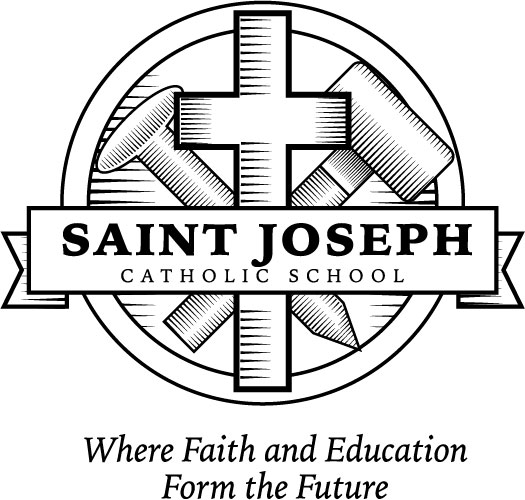 79 Chapel Street				         		  	   Dave McDowell       Monroeville, OH 44847			                   		 	  Principal	         Phone: 419-465-2625			                      		  	   	    Amanda DixonFax: 419-465-2170			        			 Administrative AssistantRegistration for the 2018-2019 School Year           Student’s Name		          Grade for 2018-2019	           Birthdate(s)__________________________          ________________	_____________________	__________________________	________________	_____________________	__________________________	________________	_______________________________________________	________________	_____________________Parent Signature ___________________________________ 	Date _________________ 	$50.00 registration fee per child: ____ Is included	     		_____ Will be paid by _______(date)	          _____Please add to my tuition	==============================================================================Father’s Name: ____________________________________      Mother’s Name: _______________________________________Address:  _________________________________________      Address:_____________________________________________Phone: ___________________________________________       Phone: ______________________________________________ Email:____________________________________________      Email: ______________________________________________Who is responsible for tuition? (Please provide name and, if different than parents, address and phone number)_________________________________	  _________%            ______________________________________       ________%_______________________________________________             __________________________________________________________________________________________________             ___________________________________________________Religious Affiliation:  _______________________    Baptized?  Yes______     No______   Where__________________________If not baptized at St. Joseph or St. Alphonsus, please provide a copy of the Baptismal certificate.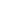 Church where student is currently registered ________________________________________	Please check one:								                    _________	  I will be paying my tuition in full May 31, 2018*					*After May 31st tuition cost increases $250._________	  I elect to make payments during the 2018-19 school year through bank loan option**		** Croghan Bank Monroeville (This loan must be finalized by May 31st or tuition increase of $250 will be effective). ***Please contact the parish office by May 31st if you need to discuss other payment arrangements.***Please return registration form and fee to St. Joseph School.When this is returned we will send you additional registration information.Registration deadline:  May 31, 2018